MODELO DE LISTA DE VERIFICAÇÃO DE COMPILAÇÃO DE REQUISITOS DE PROJETO               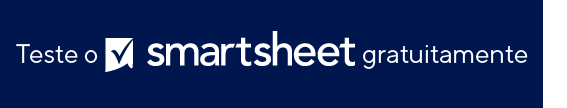 MODELO DE LISTA DE VERIFICAÇÃO DE COMPILAÇÃO DE REQUISITOS DE PROJETO               MODELO DE LISTA DE VERIFICAÇÃO DE COMPILAÇÃO DE REQUISITOS DE PROJETO               MODELO DE LISTA DE VERIFICAÇÃO DE COMPILAÇÃO DE REQUISITOS DE PROJETO               MODELO DE LISTA DE VERIFICAÇÃO DE COMPILAÇÃO DE REQUISITOS DE PROJETO               MODELO DE LISTA DE VERIFICAÇÃO DE COMPILAÇÃO DE REQUISITOS DE PROJETO               MODELO DE LISTA DE VERIFICAÇÃO DE COMPILAÇÃO DE REQUISITOS DE PROJETO               MODELO DE LISTA DE VERIFICAÇÃO DE COMPILAÇÃO DE REQUISITOS DE PROJETO               MODELO DE LISTA DE VERIFICAÇÃO DE COMPILAÇÃO DE REQUISITOS DE PROJETO               AÇÃODESCRIÇÃOREQUISITOSPRIORIDADE% do PROGRESSOSTATUSSTATUS DE APROVAÇÃODATA DESEJADAJUSTIFICATIVA DA DATAInício do projetoInformações básicas para dar inícioDeclaração de visãoVisão geral de metas e benefícios do projeto[Anexar documento de visão geral do projeto]ALTA100%ConcluídoAprovado00/00/0000Aprovação executivaAprovação e patrocínio[Copiar e-mail ou outra aprovação]MED65%Não iniciadoEnviar para aprovação00/00/0000Financiamento garantidoDefinição de compromisso financeiro a ser buscado[Anexar orçamento ou copiar e-mail]BAIXA25%Em andamentoEnviado00/00/0000Levantamento e pesquisa de requisitosComo e onde coletar requisitos?Identificar técnicas de capturaComo você coletará a informação?[Anexar materiais preparatórios e resultados a cada linha]ConcluídoRequer análise00/00/0000Identificar fontesQuem deve-se envolver?Análises de requisitosDetalhar resultados das descobertas em requisitos específicos e categorizados. Editar, remover e adicionar linhas recuadas conforme necessário para deixar os requisitos claros e com ações.Requisitos funcionaisQuais tarefas realiza?Em esperaEnviar para aprovação00/00/0000CronogramaQuais são as datas de desempenho?AtrasadoEnviado00/00/0000Requisitos de marketing, vendas e serviçoComo chega aos clientes e usuários?Requer análiseRequer análise00/00/0000Requisitos técnicosRequisitos de aparênciaComo se dá a interação?Requisitos de desempenho?Requisitos operacionaisExpectativas e limitesRequisitos futuros/adiadosAnálise de casos de usoComo a solução é usada? Apresente uma imagem de como é a experiência do usuário.Como a solução é usada? Apresente uma imagem de como é a experiência do usuário.Título - Caso de uso 1Título - Caso de uso 2Documento de plano resumidoBreve visão geral de principais aprendizados -- descrição do plano do projeto com açõesBreve visão geral de principais aprendizados -- descrição do plano do projeto com açõesResumo executivoEscopo e contextoDescrição do produtoBaseado em requisitos coletadosMetas de designVisão geral de funçõesProtótiposPreços e previsõesEquipe e recursosCronograma resumidoReferênciasAVISO DE ISENÇÃO DE RESPONSABILIDADEQualquer artigo, modelo ou informação fornecidos pela Smartsheet no site são apenas para referência. Embora nos esforcemos para manter as informações atualizadas e corretas, não fornecemos garantia de qualquer natureza, seja explícita ou implícita, a respeito da integridade, precisão, confiabilidade, adequação ou disponibilidade do site ou das informações, artigos, modelos ou gráficos contidos no site. Portanto, toda confiança que você depositar nessas informações será estritamente por sua própria conta e risco.